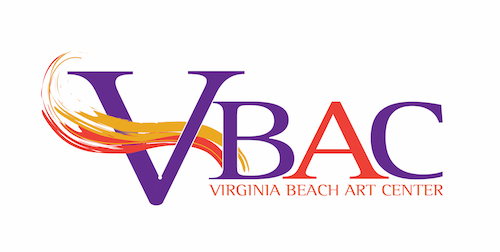 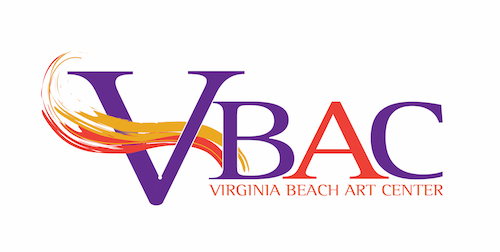 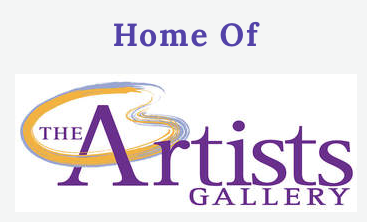 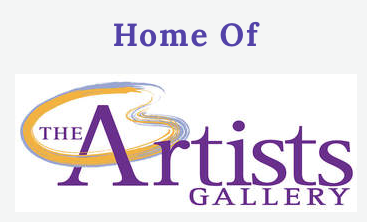 Name __________________________________________________________Home Phone ___________________	Cell Phone ______________________Email address ____________________________________________________Home address ___________________________________________________City__________________________________ State______ ZIP____________Primary Categories for volunteering (descriptions at bottom of page)_____Administrative	_____Technology		____Artistic/Aesthetic/Exhibitions_____Education		_____ Public Relations	____General/Special ProjectsIdentify skills you have that may help The Artists Gallery and VBAC________________________________________________________________ ________________________________________________________________Desired Hours per Week or Month/Time Frame (i.e., 2x month, mornings are best)How did you hear about this opportunity?_______________________________Please list 2 references on the back of this form (Name, phone number, relationship to you) Are you interested in a Volunteer leadership role?  Yes___     No___Volunteer opportunities for VBAC/Artists Gallery – sample opportunities for volunteersDate___________________	Signature___________________________________________Weekly (Describe:  once a week/ two times, etc.) Monthly (Describe:  twice a month?  Indicate daysSpecial projects – Call when needed for special projectsAdministrative (examples)Receptionist duties/front deskEntering classesTracking donationsTracking suppliesTechnologyWebmaster Social mediaData entryTwitter/InstagramEducationDocent-led art talksArt Talk Coordinator-recruit groupsGreeterRecruit artists and teachersPublic RelationsGreeters for Center and GalleryAssist with community eventsPromotion of VABC events and programsArtistic/Aesthetic/ExhibitionsAssist with art exhibitions (signage, hanging, etc.)Plan and assist with receptionsAssistance with Gallery appearanceGeneral/Special ProjectsOrganize storeroomAssist with community and fundraising  programsHospitality at special events